Главным  редакторам  «Волжская Новь», «Мой поселок»Сайт администрации  Волжского района	Главам городских и сельских поселений(для размещения  на сайте  и СМИ)ИНФОРМАЦИЯ  «Прокурорская проверка выявила отсутствие рабочих мест для осужденных к исправительным и обязательным работам»Прокуратурой Волжского района Самарской области проведена проверка исполнения муниципальными предприятиями и учреждениями, входящих в перечень объектов для отбывания наказания в виде обязательных и исправительных работ, требований резервирования рабочих мест для граждан, осужденных к исправительным и обязательным работам, по результатам которой установлено, что в МУП «Волга» и МУП «Воскресенское» отсутствуют зарезервированные рабочие места для граждан, осужденных к исправительным и обязательным работам.связи с выявленными нарушениями руководителям МУП «Волга» и МУП «Воскресенское» внесены представления об устранении нарушений уголовно-исполнительного производства Российской Федерации, которые в настоящее время рассматриваются.Старший помощник прокурора района                              Л.А.Софронова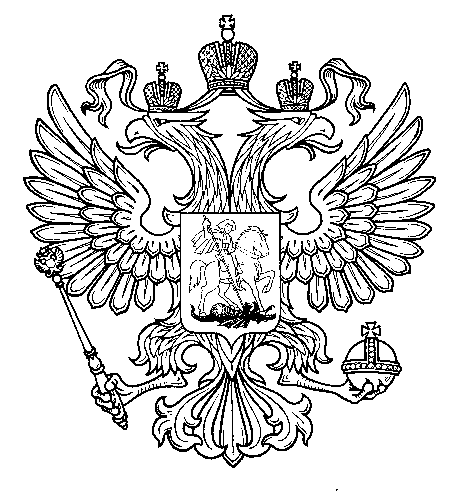 ПрокуратураРоссийской  ФедерацииПрокуратура Самарской областиП Р О К У Р А Т У Р АВолжского районаул. Мечникова, д. 54а, Самара, 4430308 (846) 339-74-25 (27)27.10.2016 № ________________________